LISTË VERIFIKIMI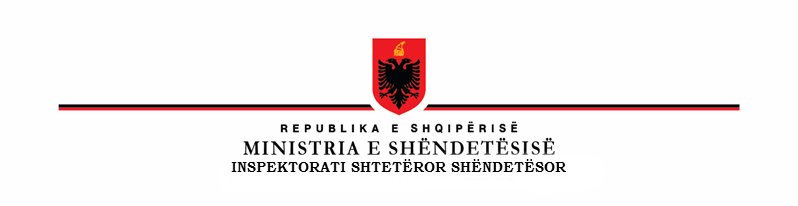 PËR monitorimin e ZBATIMIt TË LIGJIT Nr. 9928 datë 09.06.2008 “Për shërbimin shëndetësor stomatologjik” tË NDRYSHUAR.baza ligjore:	LIGJI NR. 9928 DATË 09.06.2008 “ PËR SHËRBIMIN SHËNDETËSOR STOMATOLOGJIK”,  TË NDRYSHUAR.LIGJI NR. 8025 DATË09.11.1995  “ PËR MBROJTJEN NGA RREZATIMET JO JONIZUESE”,  TË NDRYSHUAR.LIGJI NR. 7643 DATË 02.12.1992 “PËR INSPEKTIMIN SANITAR”, TË NDRYSHUAR.LIGJI NR. 95/2015 DATË 17.09.2015 “PËR SHËRBIMET DHE PRODUKTET BIOCIDE NË SHËNDETIN PUBLIK”.LIGJI NR. 15/2016 DATË 10.03.2016 “PËR PARANDALIMIN DHE LUFTIMIN E INFEKSIONEVE DHE SËMUNDJEVE INFEKTIVE”.LIGJNR. 9636, DATË 6.11.2006 “PËR MBROJTJEN E SHËNDETIT NGA PRODUKTET E DUHANIT” TË NDRYSHUAR.RREGULLORE “PËR SHËRBIMIN E SHËNDETIT ORAL” NR.580 DT.16.11.2012UDHËZUESIT KOMBËTARADMINISTRIMI I SIGURT I MBETJEVE SPITALORE”RREGULLORE HIGJIENO SANITARE NR.8 DATË 25.06.1993 “PËR KONTROLLIN MJEKSOR DHE LËSHIMIN E LIBREZAVE SHËNDETËSORE”.VENDIM I KËSHILLIT TË MINISTRAVE NR. 742 DATË 06.11.2003 “PËRDISASHTESADHENDRYSHIMENË VKM 692 DATË 13.12.2001 “PËRMASAT E VECANTATËSIGURIMITDHETËMBROJTJESSËSHËNDETITNËPUNË”.VENDIM I KËSHILLIT TË MINISTRAVE NR. 639 DATË 07.09.2016, “PËR PËRCAKTIMIN E RREGULLAVE, TË PROCEDURAVE E TË LLOJEVE TË TESTEVE EKZAMINUESE MJEKSORE, QË DO TË KRYHEN NË VARËSI TË PUNËS SË PUNËMARRËSIT, SI DHE TË MËNYRËS SË FUNKSIONIMIT TË SHËRBIMIT MJEKSOR NË PUNË”. UDHËZIM NR.2 DATË 25.06.2004 I MINISTRISË SË SHËNDETËSISË DHE MINISTRISË SË PUNËS DHE CËSHTJEVE SOCIALE,  “PËRZBATIMIN E VKM 742 DATË 06.11.2003 “PËRDISASHTESADHENDRYSHIMENË VKM 692 DATË 13.12.2001 “PËRMASAT E VECANTATËSIGURIMITDHETËMBROJTJESSËSHËNDETITNËPUNË”.nr.Baza LigjorePyetjePoJo1.Ligji nr. 9928, dt.09.06.2008Rregullore” PërShërbimin e ShëndetitOral ” nr.580 dt.16.11.2012neni 10 pika2c.A ka leje ushtrimi të profesionit lëshuar nga UMSH/USSH për drejtuesin teknik dhe personelin stomatolog të punësuar në kabinet/klinikë dentare?Komente:Komente:Komente:Komente:Komente:2.Ligji nr. 9928, dt.09.06.2008Rregullore” PërShërbimin e ShëndetitOral ” nr.580 dt.16.11.2012 neni 5 pika1& 2, neni 7 pika 1&2.A disponon kabineti/klinika dentare kushtet fizike për zhvillimin e aktivitetit?Komente:Komente:Komente:Komente:Komente:3.Ligji nr. 9928, dt.09.06.2008Rregullore” PërShërbimin e Shëndetit Oral ” nr.580 dt.16.11.2012 neni 5 pika5A kryhet dezifektimi I pajisjeve të punës para dhe pas cdo seance?Komente:Komente:Komente:Komente:Komente:4.Ligji nr. 9928, dt.09.06.2008Rregullore” PërShërbimin e Shëndetit Oral ” nr.580 dt.16.11.2012 neni 5 pika6A disponon kabineti /klinika dentare autoclave për sterilizimin e instrumentave të punës?Komente:Komente:Komente:Komente:Komente:5.Ligji nr. 9928, dt.09.06.2008Rregullore” PërShërbimin e Shëndetit Oral ” nr.580 dt.16.11.2012 neni 10 pika 1c A disponon kabineti /klinika dentare dokumentacionin vërtetues për sterilizimin e instrumentave të punës?Komente:Komente:Komente:Komente:Komente:6.Ligji nr. 9928, dt.09.06.2008Rregullore” PërShërbimin e Shëndetit Oral ” nr.580 dt.16.11.2012 neni 10 pika2gA disponon kabinet/klinika dentare kartelat e pacientëve?Komente:Komente:Komente:Komente:Komente:7.Ligji nr. 9928, dt.09.06.2008Rregullore” PërShërbimin e Shëndetit Oral ” nr.580 dt.16.11.2012 neni 9 pika4A disponon kabinet/klinika dentare kutinë e ndihmës së shpejtë?Komente:Komente:Komente:Komente:Komente:8.Ligji nr. 9928, dt.09.06.2008Rregullore” PërShërbimin e Shëndetit Oral ” nr.580 dt.16.11.2012 neni 10 pika2hA disponon kabinet/klinika dentare listën e cmimeve të afishuar dukshëm?Komente:Komente:Komente:Komente:Komente:9.Ligji nr. 10 463 dt. 22.09.2011  neni  21 pika 1A  ka subjekti dokument tip, “ Kontratë për administrimin e mbetjeve spitalore” e institucionit shëndetësor prodhues të mbetjeve spitalore me kompanitë e licencuara nga Min. e Mjedisit? Komente:Komente:Komente:Komente:Komente:10.MSH  UdhëzuesiKombëtarpika 7.1A bëhet ndarja në burim sipas shtojcës C të Udhëzuesit Kombëtar “Administrimi i Sigurt i Mbetjeve Spitalore”?Komente:Komente:Komente:Komente:Komente:11.MSH UdhëzuesiKombëtarpika 7.2A bëhet ambalazhimi dhe etiketimi sic duhet I mbetjeve për të mundësuar identifikimin e lehtë, duke përfshirë dhe informacionin mbi buriminE gjenerimit?Komente:Komente:Komente:Komente:Komente:12.MSH  UdhëzuesiKombëtarpika 8.2.1 A bëhet sigurimi I zonave për magazinimin e përkohshem të sigurtë dhe të siguruar të mbetjeve spitalore?Komente:Komente:Komente:Komente:Komente:13.Ligji 8025 dt. 09.11.1995 neni 3 pika aA disponon kabinet/klinika dentare pajisje me burim rrezatues ?Komente:Komente:Komente:Komente:Komente:14.Ligji 8025 dt. 09.11.1995 neni 4A disponon kabinet/klinika dentare Licencë nga KMR-ja për ushtrimin e aktivitetit për pajisjet me burim rrezatues ?Komente:Komente:Komente:Komente:Komente:15.Ligji 7643 datë 02.12.1992, neni 12. UdhëzimiMinistrisësëShëndetësisë nr.510 datë 13.12.2011.A ka objekti AktMiratim higjieno sanitar dhe a përputhet ky dokument me aktivitetin aktual të subjektit?Komente:Komente:Komente:Komente:Komente:16.Ligji 95/2015 datë 17.09.2015, neni 18;Ligji 15/ 2016 datë 10.03.2016, neni 6A është kryer shërbimi DDD, dhe a disponon subjekti certifikatën e këtij shërbimi?Komente:Komente:Komente:Komente:Komente:17.Ligji 15/ 2016 datë 10.03.2016, neni 6.A zbatohet marrja e masave të përgjithshme për mbrojtjen nga sëmundjet infektive?Komente:Komente:Komente:Komente:Komente:18.Ligji 7643,datë 02.12.1992, neni 21; Rregullore higjieno sanitare nr.8 datë 25.06.1993.A është personeli I pajisur me Libreza shëndetësore?Komente:Komente:Komente:Komente:Komente:19.Ligji 7643 datë 02.12.1992, neni 13/a.VKM nr. 742 datë 06.11.2003 pika 2/4 ç, Udhëzim nr.2 datë25.06.2004 pika 13,VKM nr. 639, datë 07.09.2016 neni1/a.A është personeli I pajisur me raport mjeko-ligjor (KML)	Komente:Komente:Komente:Komente:Komente:20.Ligji 7643 datë 02.12.1992, neni 13/b. Ligji 15/ 2016 datë 10.03.2016, neni 6.A furnizohet subjekti me ujë higjenikisht të pastër?Komente:Komente:Komente:Komente:Komente:21.Ligji 7643 datë 02.12.1992, neni 13/ç. Udhëzimi Ministrisë së Shëndetësisë nr.510 datë 13.12.2011(kap. Punonjësit)A është personeli i pajisur me uniformat e punës?Komente:Komente:Komente:Komente:Komente:22.Ligji 9636, datë 06.11.2006, nenet 15,16A zbatohet ligji antiduhan ?Komente:Komente:Komente:Komente:Komente:23.Ligji 7643 datë 02.12.1992, neni 12.A është I ndërtuar objekti me projekt apo është I adaptuar?Komente:Komente:Komente:Komente:Komente:24.Ligji 7643 datë 02.12.1992, neni 12;Udhëzimi Ministrisë së Shëndetësisë nr.510 datë 13.12.2011( kap. Kushtet mjedisore të mjedisit të brendshëm).A është objekti  I lyer, i ndricuar, I ajrosur?	Komente:Komente:Komente:Komente:Komente:25.Ligji 7643 datë 02.12.1992, neni 13/b.Udhëzimi Ministrisë së Shëndetësisë nr.510 datë 13.12.2011(kap. Mjedisi i brendshëm).A përbëhet mjedisi I brendshëm nga ndarjet e nevojshme për kryerjen e aktivitetit ?	Komente:Komente:Komente:Komente:Komente:26.Ligji 7643 datë 02.12.1992, neni 13/b. Rregullore higjieno sanitare nr 1 pika 8.A ka objekti ujë të rrjedhshëm dhe ujë tëngrohtë?Komente:Komente:Komente:Komente:Komente:27.Ligji 7643 datë 02.12.1992, neni 13/b.Rregullore  higjieno sanitare nr.1 datë 25.06.1993, pika 21. A kaanekse hidro sanitare konform rregullores?Komente:Komente:Komente:Komente:Komente:28.Ligji 7643 datë 02.12.1992, neni 13/b Udhëzimi Ministrisësë Shëndetësisë  nr.510 datë 13.12.2011( kap. Nyjahidrosanitare)A bëhen shkarkimet në tubacionet e shkarkimevekryesore?Komente:Komente:Komente:Komente:Komente:30.Ligji 7643 datë 02.12.1992, neni 13/b. Rregullore higjieno sanitare nr.1 datë 25.06.1993, pika 6.A ka kosha për hedhjen e mbeturinave në klinikë?Komente:Komente:Komente:Komente:Komente:31.Ligji 7643 datë 02.12.1992, neni 13/b. Udhëzimi Ministrisësë Shëndetësisë  nr.510 datë 13.12.2011, (kap. Mjedisi i jashtëm).A është  I pastër ambienti jashtë klinikës?	Komente:Komente:Komente:Komente:Komente: